The Green Artery 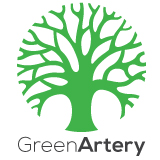 Minutes of the Executive Committee MeetingSeptember 9, 2015Call to OrderThe meeting was called to order by Faye Miller, President, at 6:40 pm QuorumFaye Miller, Heidi Bissell, Bill Hunter.  Quorum established.Approval of MinutesApproved August 14 minutes.  Committee ReportsPresident’s ReportNext BPAC  is joint meeting with Hillsborough, Pinellas and Pasco counties; will be held in New Port RicheyUnfinished BusinessCyclovia on October 25Volunteers needed“Sign Up Genius” and “Volunteer Spot” are websites you can use to recruit volunteersCan Margaret of SH Bike Association lead a bike tour?We have a booth, but the organizers would like us to “do something” such as a demonstration, activity, or distribution.WebsiteNeeds to be easier to update, postRiverwalkBill Hunter went to Tampa Homeowners Association of Neighborhoods (THAN) meeting about the River Walk.  It is planned all the way from Tribune building to Columbus Bridge on west side of the river, through the new Julian P. Lane Park, a mixed-use development, Blake High, Tampa Prep.  There is no construction date yet, but Bob Buckhorn said he wanted it started before he leaves office.AdjournmentThe meeting was adjourned at 7:15 pm.Respectfully submitted,Heidi Bissell, Secretary